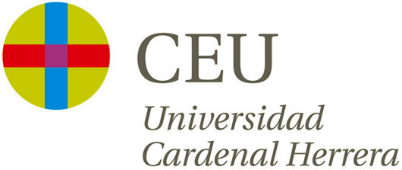 Documento 2AYUDAS PARA EL DESARROLLO DE INVESTIGACIÓN CLÍNICA DE LA UNIVERSIDAD CEU CARDENAL HERRERA MEMORIA CIENTÍFICO-TÉCNICA DEL PROYECTORESUMEN DE LA PROPUESTA INVESTIGADOR PRINCIPAL:TITULO DE LA AYUDA:2. INTRODUCCIÓNDeben tratarse aquí: la finalidad de la ayuda; los antecedentes y estado actual de los conocimientos científico-técnicos, incluyendo la bibliografía más relevante; los logros anteriores del grupo en esta materia y en otras afines; etc.3. OBJETIVOS DEL PROYECTODeben enumerarse brevemente y describirse con claridad, precisión y de manera realista los objetivos concretos que se persiguen. 4. METODOLOGÍA Y PLAN DE TRABAJOSe debe detallar y justificar con precisión la metodología que se propone y debe exponerse la planificación temporal de las actividades, incluyendo cronograma.5. BENEFICIOS DE LA AYUDA: RESULTADOS ESPERADOSEste apartado debe incluir:Resultados científicos del grupo de investigación. Calidad, viabilidad, relevancia, interés, aplicabilidad y capacidad de transferencia de la propuesta. Capacidad de la propuesta para generar mejoras en la prevención, diagnóstico y tratamiento de las enfermedades, tanto humanas como animales, y en las actividades de promoción de la salud.Publicaciones científicas.Tal y como se indica, es obligatorio presentar una previsión de resultados esperados de investigación que puedan ser objeto de posterior revisión.6. HISTORIAL DEL EQUIPO SOLICITANTE Este apartado tiene como finalidad determinar la adecuación y capacidad del equipo en el tema (y en consecuencia, la viabilidad de la actividad propuesta). Por tanto, se deberán indicar con claridad cuantos datos se estimen oportunos al respecto.RESUMEN (debe ser breve y preciso, exponiendo sólo los aspectos más relevantes y los objetivos propuestos):